Příloha č. 1/2024Smlouvy o dodávce tepla a studené vody pro přípravu teplé užitkové vodyB/ - Splátková dohoda pro rok 2024	PŘEDPIS ZÁLOH - číslo: 2024000008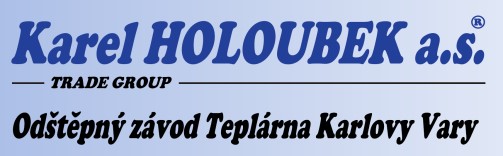  Dodavatel:	Příjemce:	 KAREL HOLOUBEK – Trade Group a.s. se sídlem: Vodičkova 20, 110 00 Praha1 1.Mateřská škola Karlovy VaryZapsaná v OR u MS Praha, oddíl B, vložka 4017Odštěpný závod Teplárna Karlovy Vary Komenského 48/7 se sídlem: Na Výšině 26, 360 04 Karlovy Vary 360 07	Karlovy Vary, DoubíZapsaný v OR u MS Praha, oddíl B, vložka 4017 a v OR u KS Plzeň, oddíl A, vložka 28380 Předpis záloh na dodávku tepelné energie v období 01.01.2024 – 31.12.2024:Upozornění:Pokud má odběratel povinnost dle zákona č. 340/2015 Sb., o zvláštních podmínkách účinnosti některých smluv, uveřejňování těchto smluv a o registru smluv (zákon o registru smluv), ve znění pozdějších předpisů, nabývá tato příloha platnosti dnem podpisu oprávněnými zástupci obou smluvních stran a účinnosti dnem jeho uveřejnění v registru smluv. Uveřejnění dodatku zajistí odběratel za plné součinnosti dodavatele.Při vkládání příloh do registru smluv k názvu smluvních stran KAREL HOLOUBEK – Trade Group a.s., IČO 25060996, uvádějte naši datovou schránku: gvfeqtxIČ:	25060996Odběratel:DIČ:	CZ25060996Bankovní spojení: Raiffeisen BANK1. Mateřská škola Karlovy Vary, Komenského 7, příspěvková organizaceČíslo účtu:	Komenského 48/7Vystavil(a):	360 07	Karlovy Vary, DoubíTelefon: 	IČ:	71237003	DIČ:	CZ71237003 E-mail: 	Č. účtu:	804985319/0800Smlouva č.:	10703Datum vystavení:	12.12.2023Způsob úhrady: Převodním příkazemDatum splatnostiVariabilní symbolZáklad daně KčDPH %DPH KčCelkem Kč25.01.20240000910703105 982,141212 717,86118 700,0025.02.20240000910703105 982,141212 717,86118 700,0025.03.20240000910703105 982,141212 717,86118 700,0025.04.20240000910703105 982,141212 717,86118 700,0025.05.20240000910703105 982,141212 717,86118 700,0025.06.20240000910703105 982,141212 717,86118 700,0025.07.20240000910703105 982,141212 717,86118 700,0025.08.20240000910703105 982,141212 717,86118 700,0025.09.20240000910703105 982,141212 717,86118 700,0025.10.20240000910703105 982,141212 717,86118 700,0025.11.20240000910703105 982,141212 717,86118 700,0025.12.20240000910703105 982,141212 717,86118 700,00V Karlových Varech dne 27.12.2023V Karlových Varech dne: 12.12.2023……………………………………………….……………………………………………….odběrateldodavatel